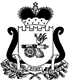 АДМИНИСТРАЦИЯ КОРОБЕЦКОГО СЕЛЬСКОГО ПОСЕЛЕНИЯ ЕЛЬНИНСКОГО РАЙОНА СМОЛЕНСКОЙ ОБЛАСТИП О С Т А Н О В Л Е Н И Еот 04.12.2023№ 54с.КоробецОб утверждении Порядка предотвращения причинения животными без владельцев вреда жизни или здоровью граждан на территории Коробецкого сельского поселения Ельнинского района Смоленской областиВ соответствии с пунктом 21 части 1 статьи 7 Федерального закона «Об ответственном обращении с животными и о внесении изменений в отдельные законодательные акты Российской Федерации», областным законом «О разграничении полномочий органов государственной власти Смоленской области в сфере обращения с животными», Администрация Коробецкого сельского поселения Ельнинского района Смоленской области п о с т а н о в л я е т:Утвердить прилагаемый Порядок предотвращения причинения животными без владельцев вреда жизни или здоровью граждан на территории Коробецкого сельского поселения Ельнинского района Смоленской областиГлава муниципального образованияКоробецкого сельского поселенияЕльнинского районаСмоленской области                                             И.В.Буряков УТВЕРЖДЕНпостановлением Администрации Коробецкого сельского поселения Ельнинского района  Смоленской области от 04.12.2023№ 54ПОРЯДОКпредотвращения причинения животными без владельцев вреда жизни или здоровью граждан на территории Коробецкого сельского поселения Ельнинского района Смоленской области Настоящий Порядок разработан в целях предотвращения причинения животными без владельцев вреда жизни или здоровью граждан (далее также - причинение вреда) на территории Смоленской области, создания условий для снижения риска причинения животными без владельцев вреда жизни или здоровью граждан.Ответственными за создание условий для снижения риска причинения вреда в пределах полномочий, установленных законодательством Российской Федерации и законодательством Смоленской области, являются:- Главное управление ветеринарии Смоленской области (далее - Главное управление);- органы местного самоуправления муниципальных образований Смоленской области (далее - органы местного самоуправления);- юридические лица, индивидуальные предприниматели, привлекаемые в качестве исполнителей мероприятий при осуществлении деятельности по обращению с животными без владельцев, предусмотренных частью 1 статьи 18 Федерального закона «Об ответственном обращении с животными и о внесении изменений в отдельные законодательные акты Российской Федерации» (далее соответственно - исполнители мероприятий, мероприятия при осуществлении деятельности по обращению с животными без владельцев).К фактам причинения вреда относятся:- причинение животными без владельцев травм, повлекших смерть гражданина; - причинение животными без владельцев травм, повлекших вред здоровью гражданина различной степени тяжести.К случаям, при которых животные без владельцев представляют угрозу причинения вреда либо способствуют ее возникновению, относятся:- нахождение животных без владельцев в местах массового пребывания людей, в границах тепловых сетей и мест (площадок) накопления отходов; - проявление животными без владельцев немотивированной агрессивности по отношению к другим животным или человеку; - нахождение животных без владельцев в местах, на которые возвращать их запрещено.В целях снижения риска причинения вреда осуществляются следующие мероприятия:- мониторинг состояния популяции животных без владельцев; - выявление и отлов животных без владельцев с последующим их помещением в приюты для животных;- профилактика случаев, указанных в пункте 4 настоящего Порядка.Выявление обитающих на территории Коробецкого сельского поселения Ельнинского района  Смоленской области животных без владельцев и мониторинг состояния популяции животных без владельцев осуществляются органами местного самоуправления. При проведении мероприятий, указанных в пункте 6 настоящего            Порядка, органы местного самоуправления определяют количество обитающих на                   территории Коробецкого сельского поселения Ельнинского района  Смоленской области животных без владельцев, в том числе подлежащих и не подлежащих отлову (имеющих неснимаемые или несмываемые метки и не проявляющих немотивированной агрессивности), для осуществления мероприятий при осуществлении деятельности по обращению с животными без владельцев. Органы местного самоуправления ведут систематизированный учет данных о количестве животных без владельцев, обитающих на территории, предусмотренных пунктом 7 настоящего Порядка, а также данных о количестве случаев причинения вреда по каждому из фактов, указанных в пункте 3 настоящего Порядка, и ежеквартально не позднее десятого числа месяца, следующего за отчетным кварталом, направляют указанные данные в Главное управление.Главное управление осуществляет сбор и анализ данных, поступающих от органов местного самоуправления, а также расчет показателя напряженности ситуации, связанной с причинением вреда, на основании данных, представленных органами местного самоуправления. Показателем напряженности ситуации, связанной с причинением животными без владельцев вреда, является отношение количества случаев причинения вреда по каждому из фактов, указанных в пункте 3 настоящего Порядка, к численности населения Смоленской области.Главное управление представляет в адрес Министерства природных ресурсов и экологии Российской Федерации сведения о показателе напряженности ситуации, связанной с причинением животными без владельцев вреда жизни или здоровью граждан, по запросу.Отлов животных без владельцев, их содержание (в том числе лечение, вакцинация, стерилизация), возврат на прежние места их обитания и иные мероприятия при осуществлении деятельности по обращению с животными без владельцев осуществляются исполнителями мероприятий в соответствии с Порядком осуществления деятельности по обращению с животными без владельцев на территории Смоленской области, утвержденным постановлением Администрации Смоленской области от 24.02.2021 № 98.Профилактика случаев, указанных в пункте 4 настоящего Порядка, осуществляется следующими способами:а) информирование исполнителей мероприятий о наличии животных без владельцев, в отношении которых должны быть проведены мероприятия при осуществлении деятельности по обращению с животными без владельцев, путем подачи заявки исполнителю мероприятий:- Главным управлением - при поступлении соответствующей информации;- органами местного самоуправления - при поступлении соответствующей информации или выявлении животных без владельцев, не имеющих неснимаемых или несмываемых меток;- физическими и юридическими лицами - при наличии информации о животных без владельцев, не имеющих неснимаемых или несмываемых меток, а также животных без владельцев, проявляющих немотивированную агрессивность;б) проведение мероприятий при осуществлении деятельности по обращению с животными без владельцев исполнителями мероприятий;в) информирование Главным управлением, органами местного самоуправления, исполнителями мероприятий населения:- о недопустимости поведения, направленного на провоцирование животного на агрессию;- о запрете жестокого обращения с животными;- о необходимости соблюдения обязательных требований к содержанию домашних животных;- об административной ответственности за несоблюдение требований к содержанию животных;г) принятие органами местного самоуправления мер к розыску собственников (иных законных владельцев) безнадзорных домашних животных;д) подыскание органами местного самоуправления лица, имеющего необходимые условия для содержания безнадзорного животного, и передача ему животного по просьбе лица, задержавшего безнадзорное животное;е) определение органами местного самоуправления порядка использования безнадзорных домашних животных, принятых в муниципальную собственность;ж) определение органами местного самоуправления мест, на которые запрещается возвращать животных без владельцев, и перечня лиц, уполномоченных на принятие решений о возврате животных без владельцев на прежние места обитания животных без владельцев.При предотвращении причинения вреда Главное управление, органы местного самоуправления, исполнители мероприятий обязаны соблюдать требования по защите животных от жестокого обращения, установленные Федеральным законом «Об ответственном обращении с животными и о внесении изменений в отдельные законодательные акты Российской Федерации».